ТЭМА: ДЗЕЕПРЫМЕТНІК ЯК АСОБАЯ ФОРМА ДЗЕЯСЛОВА: АГУЛЬНАЕ ЗНАЧЭННЕ, МАРФАЛАГІЧНЫЯ ПРЫМЕТЫ, СІНТАКСІЧНАЯ РОЛЯ(7, 1/1)Мэты: Даць азначэнне паняццю “дзеепрыметнік”, яго сувязі з прыметнікам і дзеясловам;Фарміраваць навык адрознення дзеепрыметніка ад прыметніка і дзеяслова;Развіцць аналітычныя здольнасці вучняў;Выхаванне павагі да роднай мовы. Тып урока: камбінаваныХОД УРОКААрганізацыйны момантВітанне з вучнямі, паведамленне мэты і задач урока.Заданне на дом§20, практ. 120Таксама дома Вам патрэбна будзе падрыхтаваць пераклад наступных слоў:Праверка ДЗА зараз праверым Вашу падрыхтаванасць да гэтага ўрока. Правядзём гульню. Правілы такія. Два чалавекі – выбіраць іх будзе шчаслівае кола(https://ru.piliapp.com/random/wheel/) –  выходзяць у канец класа. Па чарзе я буду кожнаму называць слова па руску, а Вы мне іх пераклад. Чалавек, які даў правільны адказ, робіць крок наперад. Пераможца той, хто дойдзе да другога канца класа першым.Праца па тэме урокаТэарэтычная частка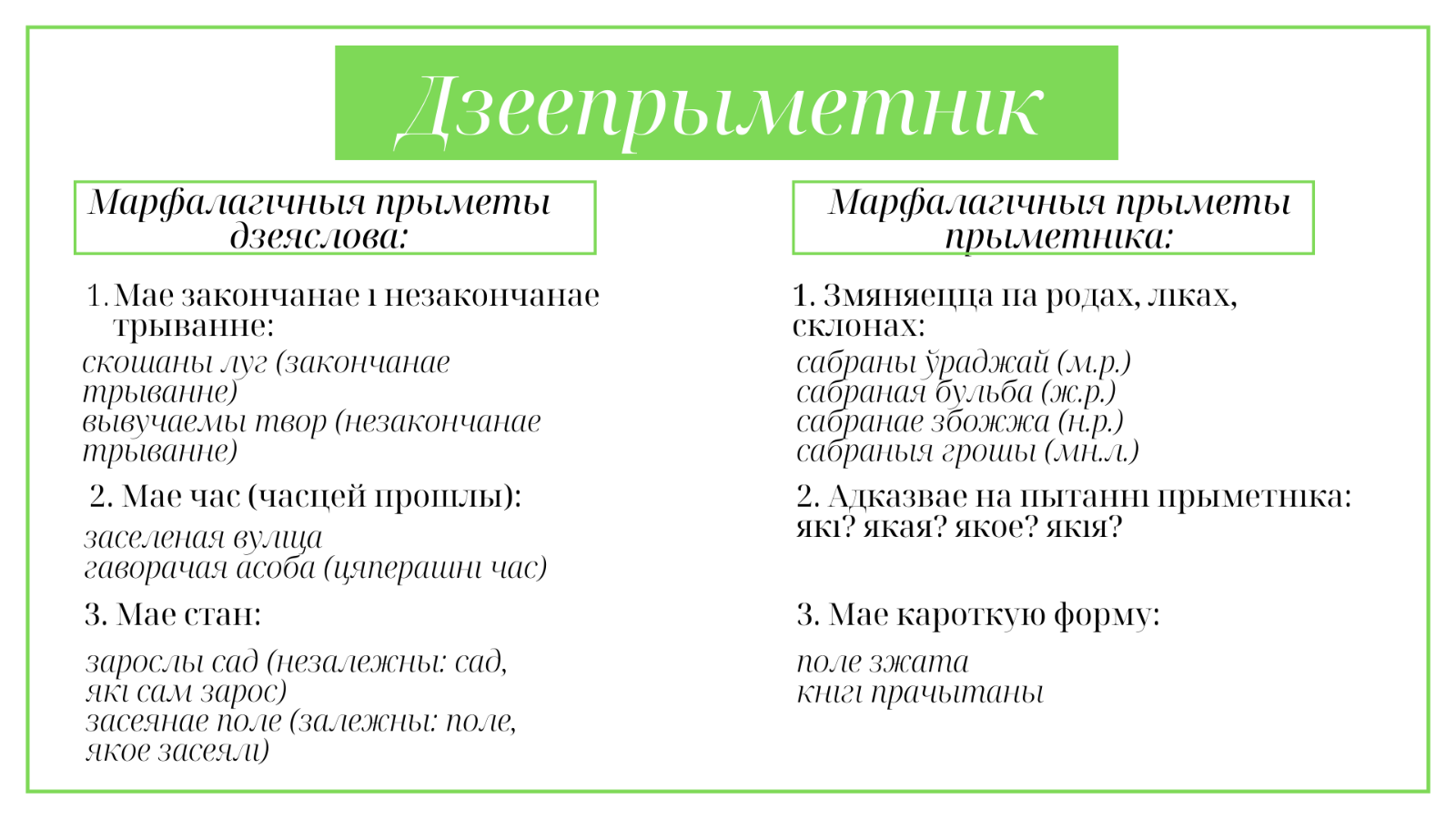 Дзеепрыметнікі, як і дзеясловы, маюць трыванне (закончанае і незакончанае), час (часцей прошлы), стан (залежны і незалежны): пажаўцелае (лісце) — дзеепрыметнік закончанага трывання прошлага часу незалежнага стану; нечапаныя (рэчы) — дзеепрыметнік незакончанага трывання прошлага часу залежнага стану. Як і прыметнікі, дзеепрыметнікі змяняюцца па родах, ліках і склонах: пабудаваны дом, пабудаванае жыллё, пабудаваныя гарады; пабудаванаму дому, пабудаванымі дамамі і г. д. У сказе дзеепрыметнік выконвае ролю азначэння або выказніка: Цудоўны бор — сасна ў сасну — абступіў невя лікую абжытую паляну (І. Шамякін). Поле снегам сыпучым пакрыта (К. Буйло).Практычная частка113. Прачытайце і параўнайце словы. Пастаўце да слоў пытанні. Што агульнага ў словах правага слупка з дзеясловамі? Што яны маюць агульнага з прыметнікамі?114. Выпішыце дзеепрыметнікі з прапанаваных слоў. Абгрунтуйце свой выбар. Круглы, акружаны; пазелянець, пазелянелы; чырвань, пачырванелы; расквеціць, расквечаны; шырыня, пашыраны; жаўтаваты, зжаўцелы; пісьмо, напісаны; выраб, выраблены; прывозіць, прывезены; пасівець, пасівелы; погляд, глядзець, разгледжаны; зачараванне, зачараваны, зачараваць; пачарнелы, чорны, пачарнець; закінуты, закінутасць.115. Прачытайце тэкст. Запішыце ў адзін слупок прыметнікі, у другі — дзеепрыметнікі. 1. Успомніліся шырокія, роўныя, дагледжаныя і абсаджаныя гасцінцы, што бягуць па беларускай зямлі. Па іх добра ездзіцца. Куды ні прыеду — добра гасцюецца. 2. Вось і ён, сад, бачаны ўжо і навек запомнены. Прыгожы, казачны, хоць і парадзелы: не хапае ў ім яблынь, груш, вішань... Сад не такі, які ён быў не´калі (Ф. Янкоўскі).Падвядзенне вынікаўПадагульненне вывучанага на урокуДавайце ўспомнім, аб чым Вы сёння даведаліся на ўроку? Вам трэба даць адказ на некалькі пытанняў:1. Дзеепрыметнік – гэта…2. На пытанні якой часціны мовы адказвае дзеепрыметнік?3. Якую ролю у сказе выконвае дзеепрыметнік?4. Што абазначае дзеепрыметнік?Рэфлексійны этапПрачытайце пытанні. Адкажыце на любыя з іх.1. Мяне ў дадзенай тэме ўрока больш за ўсе хвалюе…2. Да пачатку ўрока я думаў(ла), што …, а цяпер думаю, што …3. На ўроку мяне асабліва здзівіла і ўразіла, што…4. Як мне працавалася на ўроку?5. Што мне даў сённяшні дзень?Выстаўленне і каменціраванне адзнакКансультацыя па дамашнім заданніПожалуйстаСпасибо!ДаНетКак вы говорите?Говорите медленноПовторите, пожалуйстаСноваСлово за словоМедленноЧто вы сказали?Я не понимаюВы понимаете?Что это значит?Я не знаюДа, немногоКалі ласкаДзякуйТакНеЯк ты сказаў?Гавары не так хуткаПаўтары, калі ласкаЗноўСлова за словамПавольнаШто ты сказаў?Не разумеюТы разумееш?Што гэта значыць?Я не ведаю Так, крыхуПривет!Доброе утро!Добрый день!Добрый вечер!Спокойной ночи!Как вас зовут?Меня зовут  ___Простите, я не расслышалГде Вы живёте?Откуда вы?Как дела?Хорошо, спасибоПриятно познакомитьсяПриятно вас видетьПриятного дняДо встречи!Увидимся завтраДо свидания!ПрывітаннеДобрай раніцы Добры дзеньДобры вечарДабраначЯк Вас завуць? Мяне клічуць ___Прабачце, я Вас не пачуў Дзе Вы жывяце? Адкуль Вы?Як справы? Як маешся?Добра, дзякуйПрыемна пазнаёміццаПрыемна Вас бачыцьПрыемнага дняДа сустрэчыУбачымся заўтраДа пабачэнняпадрыхтавацьпадрыхтаванызразумецьзразумелызрабіцьзробленызжацьзжатыпажаўцецьпажаўцелыПрыметнікіДзеепрыметнікіШырокіяРоўныяБеларускайПрыгожыКазачныДагледжаныяАбсаджаныяБачаныЗапомненыПарадзелы